Viewing Your Class Schedule and Textbooks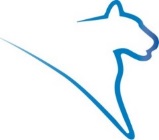 Your Schedule can be displayed in a list view or in a calendar view. Navigating to Your Schedule Your current week schedule will be displayed in the Class Schedule Section on the Student Home Base.Selecting the MORE link will display additional information about the classes.Select the term you wish to view and select the Continue button.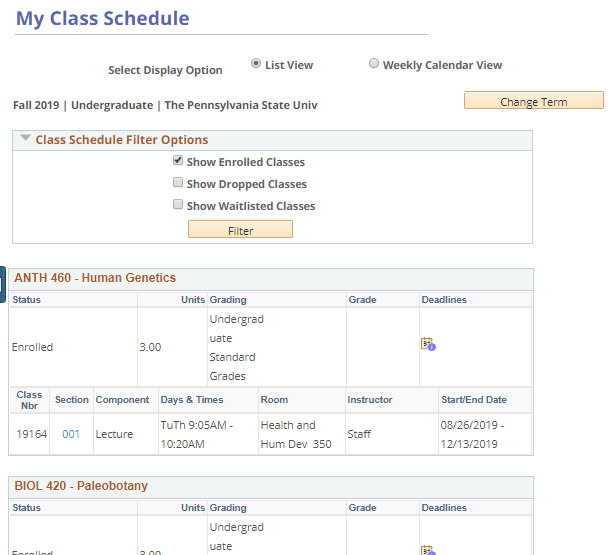 Figure 1: A student’s schedule displayed in list viewViewing Your Class Schedule: List ViewFilters are available to allow you to display enrolled courses, courses dropped during the regular drop/add period, and waitlisted courses.Icons and links located on the page will provide you with additional information and details. Selecting the calendar icon in the Deadlines column will display the selected semester deadline dates for dropping and withdrawing from a class. View Your TextbooksA link for viewing your textbooks is located at the bottom of the My Class Schedule page. The View Books link allows you to see a complete list of books for all of your classes.Note: Selecting the View Books link will open the Barnes & Noble website in a new tab and display a complete list of books for all your classes. From there, you can see details about the books, and you can place your order.  Class DetailsThe Class Details page contains the meeting and enrollment information, class availability, and the course description.Selecting the Section link will display the details of the class.The View Books link located at the bottom of the Class Details page will open the Barnes & Noble website in a new tab and display your textbooks for the individual class you are viewing.  

Note: For World Campus courses, a link will be displayed at the top of the page. When selected, the link will take you to the World Campus course page, which includes the textbook information.Viewing Your Class Schedule: Calendar ViewAt the top of the My Class Schedule page there are radio buttons available for selecting the display option. To see the calendar view, click the Weekly Calendar View radio button.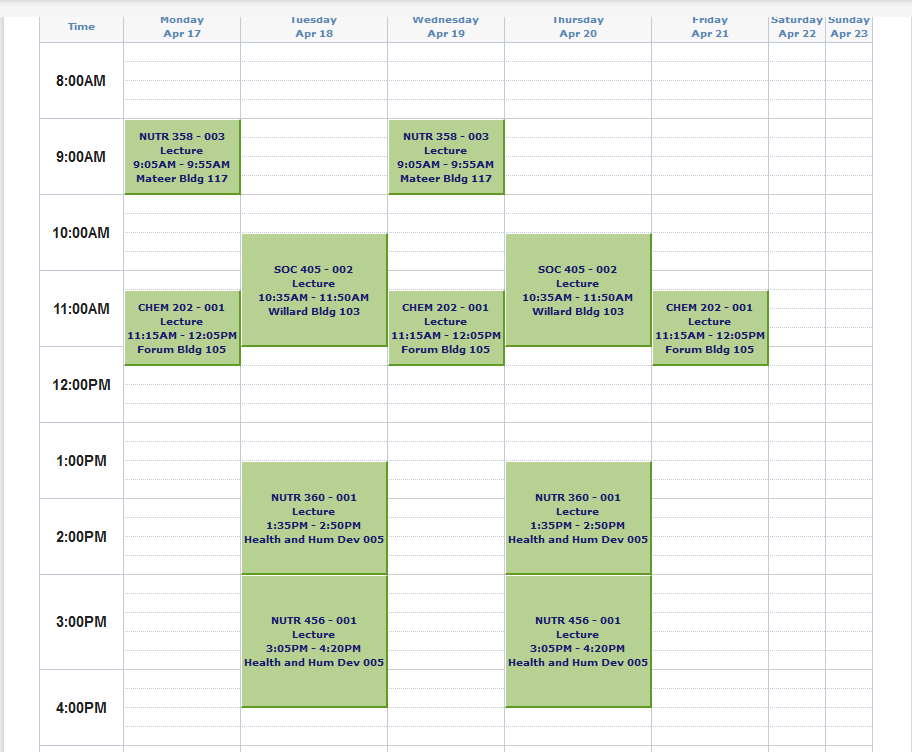 Figure 2: A student’s schedule displayed in calendar viewThe calendar view can be modified by selecting the various display options located at the bottom of the page and clicking the Refresh Calendar button.Statement of Non-Discrimination The University is committed to equal access to programs, facilities, admission, and employment for all persons.  It is the policy of the University to maintain an environment free of harassment and free of discrimination against any person because of age, race, color, ancestry, national origin, religion, creed, service in the uniformed services (as defined in state and federal law), veteran status, sex, sexual orientation, marital or family status, pregnancy, pregnancy-related conditions, physical or mental disability, gender, perceived gender, gender identity, genetic information or political ideas.  Discriminatory conduct and harassment, as well as sexual misconduct and relationship violence, violates the dignity of individuals, impedes the realization of the University’s educational mission, and will not be tolerated. Direct all inquiries regarding the nondiscrimination policy to the Affirmative Action Office, The Pennsylvania State University, 328 Boucke Building, University Park, PA 16802-5901, Email: aao@psu.edu, Tel 814-863-0471.